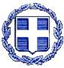 ΕΛΛΗΝΙΚΗ ΔΗΜΟΚΡΑΤΙΑ                                                               Αργοστόλι 11-05-2017ΝΟΜΟΣ ΚΕΦΑΛΛΗΝΙΑΣ                                                                   Αρ.πρωτ  13601ΔΗΜΟΣ ΚΕΦΑΛΛΟΝΙΑΣ                                                                  Δ/ΝΣΗ  ΔΙΟΙΚ/ΚΩΝ ΥΠΗΡΕΣΙΩΝΤΜΗΜΑ ΔΙΟΙΚ/ΚΗΣ ΜΕΡΙΜΝΑΣ&ΥΠΟΣΤΗΡΙΞΗΣ                                                        ΠΟΛΙΤΙΚΩΝ ΟΡΓΑΝΩΝ                                          Ταχ.Δ/νση Πλ.Βαλλιάνου 28100, Αργοστόλι       Πληρ:Μαρία  Πυλαρινού  Πετράτου                               Τηλ:2671360158-162-164                 Φαξ:2671022572  @:dimsimkef@gmail.comΑΝΑΚΟΙΝΩΣΗ	Ο Δήμος Κεφ/νιάς σύμφωνα με το άρθρο 76 του Ν.3852/10 θα συγκροτήσει, με απόφαση  του Δημοτικού Συμβουλίου, η οποία λαμβάνεται με πλειοψηφία των δύο τρίτων (2/3) των μελών του,Δημοτική Επιτροπή Διαβούλευσης ως όργανο με συμβουλευτικές αρμοδιότητες. Γι’ αυτό καλεί τους φορείς, συλλόγους οργανώσεις καθώς και δημότες του Δήμου που επιθυμούν να συμμετέχουν στην Δημοτική Επιτροπή Διαβούλευσης να εκφράσουν εγγράφως την βούλησή τους έως 31/5/2017, όλες τις εργάσιμες ημέρες και ώρες στο γραφείο πρωτοκόλλου που βρίσκεται στο ισόγειο του παλαιού Δημαρχείου Αργοστολίου. Για περισσότερες πληροφορίες επικοινωνήστε με το γραφείο του Δημοτικού Συμβουλίου, τηλ:2671360158-164                                                                                                     Ο ΠΡΟΕΔΡΟΣ                                                                                   ΣΤΑΥΡΟΣ-ΓΕΡΑΣΙΜΟΣ  ΑΛΥΣΑΝΔΡΑΤΟΣ